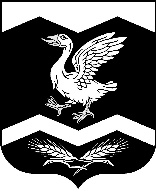 КУРГАНСКАЯ ОБЛАСТЬШАДРИНСКИЙ РАЙОНАДМИНИСТРАЦИЯ КРАСНОМЫЛЬСКОГО СЕЛЬСОВЕТАПОСТАНОВЛЕНИЕот  13.01.2021 г.  № 03   с. КрасномыльскоеОб   утверждении  Положенияо системе управления охранойтруда  в    АдминистрацииКрасномыльского сельсовета Шадринского районаКурганской области В целях усовершенствования организации работы по охране труда в Администрации Красномыльского сельсовета Шадринского района Курганской области , в соответствии с Трудовым кодексом Российской Федерации, Государственным стандартом РФ ГОСТ Р 12.0.006-2002 «Система стандартов безопасности труда. Общие требования к системе управления охраной труда в организации» и иными нормативно-правовыми актами об охране труда, Администрация Красномыльского сельсовета ПОСТАНОВЛЯЕТ:1. Утвердить Положение о системе управления охраной труда в Администрации   Красномыльского сельсовета Шадринского района Курганской области  согласно   приложению   к настоящему постановлению.2. Данное   постановление   обнародовать    на   стенде   информации в   здании Администрации  Красномыльского сельсовет   и   разместить   на официальном сайте Администрации  Красномыльского сельсовета Шадринского района  Курганской области в сети «Интернет».3. Данное постановление вступает в силу после его обнародования на доске информации в здании Администрации Красномыльского  сельсовета и применяется к правоотношениям, возникшим  с 1 января 2021 года.4. Контроль за выполнением настоящего постановления оставляю за собойГлава Красномыльского сельсовета                                                         Г. А. Стародумова                                                                                                         Приложение                                                                                           к   Постановлению   Администрации                                                                                                Красномыльского сельсовета                                                                                                                                                                    от 13.01.2021 г.  № 03                                                                                        «Об утверждении Положения о системе управления  охраной   труда   Администрации Красномыльского                                                                                        сельсовета   Шадринского района                                                                                        Курганской области»Положениео системе управления охраной труда в Администрации Красномыльского сельсоветаШадринского района Курганской области.Общие положения.1.1. Настоящее Положение является нормативным документом, который определяет организацию и порядок функционирования системы управления охраной труда в Администрации  Красномыльского  сельсовета. Положение устанавливает права, ответственность, функции специалистов  Администрации  Красномыльского  сельсовета по охране труда. 1.2. Положение разработано на основе действующих законодательных и иных нормативных правовых актов Российской Федерации в той части, которая регламентирует: 1.2.1. обязанности руководителей по обеспечению охраны труда на рабочих местах; 1.2.2. функции, задачи и содержание работ в области охраны труда на всех уровнях управления; 1.2.3. порядок учета и отчетности в вопросах обеспечения охраны труда; 1.2.4. формы учета и государственной статистической отчетности в данной сфере деятельности. 1.3. Настоящее Положение распространяется на всех специалистов Администрации Красномыльского  сельсовета. 1.4. Основу нормативно-правовой базы создания и функционирования системы управления охраной труда в Администрации Красномыльского  сельсовета составляют: 1.4.1. Конституция Российской Федерации от 12.12.1993; 1.4.2. Федеральный Закон «О пожарной безопасности» от 21.12.1994 №69-ФЗ; 1.4.3. Федеральный Закон «О санитарно-эпидемиологическом благополучии населения» от 30.03.1999 № 52-ФЗ; 1.4.4. Трудовой кодекс Российской Федерации от 30.12.2001 № 197-ФЗ; 1.4.5. Кодекс Российской Федерации об административных правонарушениях от 30.12.2001 № 195-ФЗ; 1.4.6. Национальный стандарт РФ ГОСТ Р 12.0.007-2009 «Система стандартов безопасности труда. Система управления охраной труда в организации. Общие требования по разработке, применению, оценке и совершенствованию» от 21.04.2009; 1.4.7. Международный стандарт OHSAS 18001-99 «Система менеджмента профессионального здоровья и безопасности»; 1.4.8. Нормативные правовые акты Министерства здравоохранения и социального развития РФ, Федеральной службы по экологическому, технологическому и атомному надзору, МЧС России, других министерств и ведомств;1.4.9 Локальные нормативные документы Администрации Красномыльского  сельсовета. 1.5. Целью работы в области охраны труда является:1.5.1. обеспечение охраны труда в Администрации Красномыльского сельсовета в соответствии с требованиями федерального законодательства; 1.5.2. охрана здоровья и безопасность персонала учреждения; 1.5.3. достижение уровня охраны труда, соответствующего современному состоянию науки, техники и общества; 1.5.5. определение основных задач при разработке и реализации Программ улучшения условий труда и предупреждения чрезвычайных ситуаций. 1.6. Организация работы по охране труда в Администрации Красномыльского  сельсовета строится на обязанности руководителей и специалистов соблюдать и выполнять действующее законодательство, требования локальных нормативно-правовых актов Администрации Красномыльского  сельсовета. 2. Организация функционирования «Положения об организации работы по охране труда в Администрации Красномыльского сельсовета»2.1. Общее руководство и управление организацией работы по обеспечению охраны труда в Администрации Красномыльского  сельсовета осуществляется главой сельсовета. 2.2. Организация работы по обеспечению охраны труда в Администрации и контроль ее состояния осуществляется специалистом Администрации сельсовета. 2.3. Функции руководителей и специалистов Администрации в области охраны труда устанавливаются настоящим Положением. 2.4. Конкретные обязанности руководителей и специалистов в области охраны труда должны быть отражены в их должностных инструкциях и утвержденных главой сельсовета. 3. Функции и задачи в системе обеспечения охраны труда3.1. Основными функциями системы обеспечения охраны труда является: - организация и координация работ по охране труда; - обеспечение пожарной безопасности производственного оборудования, технологических процессов, зданий, сооружений; - обучение специалистов безопасным приемам и методам труда; - организация деятельности по предупреждению аварийных ситуаций природного и техногенного характера; - разработка плана работ по охране труда; - контроль за состоянием условий и охраны труда; - информационное обеспечение охраны труда; - учет, анализ и оценка показателей состояния охраны труда. 3.2. Для организации и координации работ в области охраны труда в администрации необходимо: 3.2.1. организовать работу по охране труда по действующим нормативам; 3.2.2. определение обязанностей и порядка взаимодействия лиц и служб, участвующих в обеспечении охраны труда;3.2.3. принятие и реализация управленческих решений (постановлений, распоряжений и др.). 3.3. Обеспечение охраны труда достигается приведением технологических процессов, эксплуатируемого оборудования, зданий и сооружений в соответствие с требованиями: 3.3.1. Федеральный Закон «О пожарной безопасности»; 3.3.2. Федеральный Закон «О санитарно-эпидемиологическом благополучии населения»; 3.3.3. государственных стандартов безопасности труда по видам технологических процессов, работ, оборудования; 3.4. Обучение специалистов безопасности труда проводится в соответствии с требованиями следующих нормативных документов: 3.4.1. «Порядок обучения по охране труда и проверки знаний  требований охраны труда работников организаций», утвержденный Постановлением Минтруда России и Минобразования России № 1/29 от 13.01.2003 г.; 3.4.2. ГОСТ 12.0.004-90 «Система стандартов безопасности труда. Организация обучения безопасности труда. Общие положения»; 3.4.3. инструкции по охране труда Администрации  Красномыльского сельсовета; 3.5. Разработка плана работ по охране труда предусматривает планирование работ на очередной период по улучшению условий труда, снижение травматизма и заболеваемости. 3.6. Контроль за состоянием условий и охраны труда на всех уровнях управления производством должен осуществляться в соответствии с нормативными правовыми актами по охране труда. 3.7. Информационное обеспечение охраны труда предусматривает: 3.7.1. учет (регистрацию) информации по мере ее возникновения (авария, несчастный случай, проведенная проверка, выданное предписание); 3.7.2. анализ состояния условий и охраны труда, пожарной безопасности; 3.7.3. передачу сообщений (уведомлений); 3.7.4. обработку, хранение информации, составление статистических отчетов, направление их в контролирующие органы. 3.8. учет, анализ и оценка показателей состояния охраны труда предусматривает: 3.8.1. организацию учета и анализа показателей состояния охраны труда; 3.8.2. определение критериев оценки состояния охраны труда. 4. Функции персонала в рамках Положения об организации работыпо охране труда в Администрации Красномыльского сельсовета4.1. Функции руководителя и специалистов устанавливаются настоящим Положением, разработанным в рамках системы управления охраной труда в Администрации Красномыльского сельсовета 4.2. Глава сельсовета в пределах своих полномочий, обязан обеспечить: 4.2.1. безопасность при эксплуатации зданий, сооружений, оборудования, приборов, безопасную организацию работ в Администрации Красномыльского  сельсовета;4.2.2. соответствующие требованиям законодательства об охране труда условия труда на каждом рабочем месте; 4.2.3. режим труда и отдыха работников, установленный законодательством; 4.2.4. организацию проведения расследования несчастных случаев на производстве; 4.2.5. возмещение вреда, причиненного работникам увечьем, профессиональным заболеванием либо иным повреждением здоровья, связанным с исполнением ими трудовых обязанностей; 4.2.6. обучение, инструктаж специалистов и проверку знаний работниками норм, правил и инструкций по охране труда; 4.2.7. информирование работников о состоянии условий и охраны труда на рабочем месте, о существующем риске повреждения здоровья и полагающихся работникам компенсациях и льготах; 4.2.8. беспрепятственный допуск представителей органов государственного надзора и контроля и общественного контроля для проведения проверок состояния условий и охраны труда в администрации и соблюдения законодательства о труде, а также для расследования несчастных случаев на производстве и профессиональных заболеваний; 4.2.9. своевременную уплату штрафа, наложенного органами государственного надзора и контроля за нарушение законодательства об охране труда и нормативных актов по безопасности и гигиене труда; 4.2.10. необходимые меры по обеспечению сохранения жизни и здоровья работников при возникновении аварийных ситуаций, в том числе надлежащие меры по оказанию первой помощи пострадавшим; 4.2.11. предоставление органам надзора и контроля необходимой информации о состоянии условий и охраны труда в администрации, выполнении их предписаний, а также обо всех подлежащих регистрации несчастных случаях и повреждениях здоровья работников на производстве; 4.3. Обязанности специалиста Администрации по охране труда. 4.3.1. обеспечить безопасные условия труда, на каждом рабочем месте, в соответствии с нормами и правилами охраны труда; 4.3.2. исполнение инструкций по охране труда; 4.3.3. проводить инструктаж по охране труда на рабочем месте в порядке, предусмотренном разделом 7 Государственного стандарта "Организация обучения безопасности труда" ССБТ ГОСТ 12.0.004-90; 4.3.4. контролировать соблюдение правил и инструкций по охране труда и производственной санитарии, правильность применения работниками выполнения правил внутреннего трудового распорядка; 4.3.5. не допускать выполнение работ на неисправном оборудовании и не допускать к работе лиц, не прошедших соответствующего обучения и инструктажа по охране труда, а также не прошедших медицинских освидетельствований, требуемых установленными правилами; 4.3.6. отстранять от работы лиц, нарушающих правила, нормы, инструкции по охране труда и производственной санитарии;4.3.7. останавливать работу неисправного оборудования (приборов, аппаратов), которые угрожают жизни и здоровью работников, с извещением об этом руководителя учреждения;4.3.8. организовать своевременное и качественное обучение и проверку знаний по охране труда; 4.3.9. немедленно устранять обнаруженные нарушения требований безопасности; 4.3.10. организация обеспечения правилами, нормами, плакатами по охране труда, оборудование соответствующих информационных стендов. 4.3.11. Составление отчетности по охране труда по установленным формам и в соответствующие сроки. 5. Контроль за состоянием охраны труда5.1. Постоянный контроль за состоянием охраны труда на рабочих местах является одним из средств по предупреждению производственного травматизма, профессиональных заболеваний, отравлений, и осуществляется путем оперативного выявления отклонений от требований правил и норм охраны труда с принятием необходимых мер по их устранению. 5.2. Оперативный контроль проводится ежедневно специалистом Администрации Красномыльского  сельсовета. 6. Обучение работников требованиям охраны труда6.1. Все работающие должны при поступлении на работу и в процессе трудовой деятельности проходить обучение и инструктаж по охране труда, безопасным методам и приемам труда, порядок и виды которого определены соответствующими государственными нормативными документами. 6.2. Проведение инструктажей также регистрируются в журналах регистрации инструктажей установленной формы. 6.3. Работники не реже одного раза в год проходят обучение по охране труда и проверку знаний требований безопасности и охраны труда в комиссии, назначенной распоряжением Администрации Красномыльского  сельсовета. Результаты проверки знаний оформляются протоколом установленной формы и заносятся в удостоверения установленного образца. 6.4. В Администрации разработаны и утверждены в установленном порядке инструкции по охране труда по профессиям и видам работ. 7. Пропаганда вопросов охраны труда7.1. Для улучшения условий и повышения безопасности труда должна регулярно проводиться пропаганда вопросов охраны труда с использованием форм и средств информации: 7.1.1. разработка, издание инструкций и памяток по охране труда, обеспечение ими рабочих мест; 7.1.2. обеспечение здания Администрации Соколовского сельсовета плакатами по безопасности труда; 7.1.3. в администрации должна быть обеспечена широкая гласность оценки работы по охране труда.    Глава Красномыльского сельсовета                                                         Г. А. Стародумова